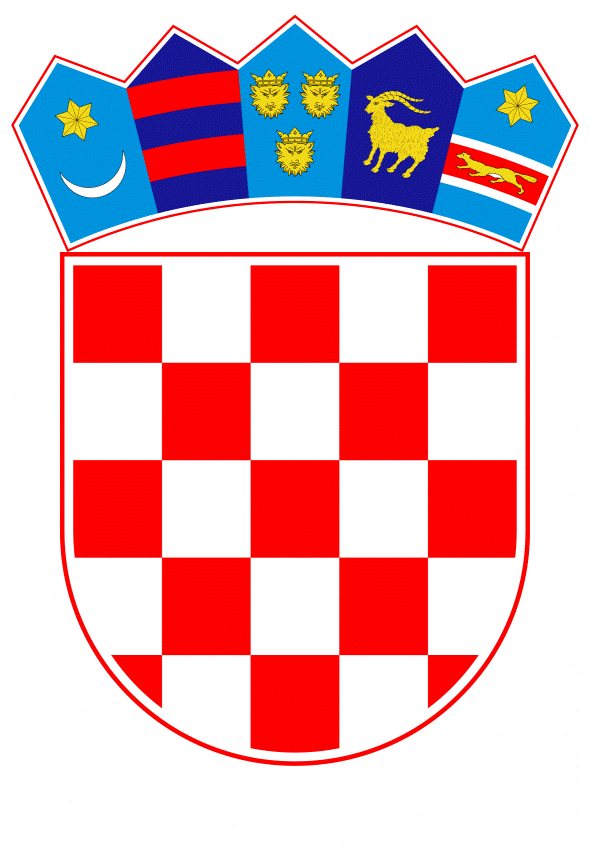 		VLADA REPUBLIKE HRVATSKE	Zagreb, 10. lipnja 2021.PREDLAGATELJ:	Ministarstvo pravosuđa i upravePREDMET:	Prijedlog zaključka o ponovnom prebrojavanju potpisa birača i njihove vjerodostojnosti iz Zahtjeva za raspisivanje državnog referenduma građanske inicijative „Narod odlučuje“ o promjeni izbornog zakonodavstva, kao i građanske inicijative „Istina o Istanbulskoj“ (predlagatelj: Klub zastupnika Mosta) - davanje mišljenja Hrvatskome saboru Banski dvori | Trg Sv. Marka 2 | 10000 Zagreb | tel. 01 4569 222 | vlada.gov.hrPrijedlogKLASA: 	URBROJ: 		Zagreb,PREDSJEDNIKU HRVATSKOGA SABORAPredmet:	Prijedlog zaključka o ponovnom prebrojavanju potpisa birača i njihove vjerodostojnosti iz Zahtjeva za raspisivanje državnog referenduma građanske inicijative "Narod odlučuje" o promjeni izbornog zakonodavstva, kao i građanske inicijative "Istina o Istanbulskoj" (predlagatelj: Klub zastupnika Mosta) - mišljenje Vlade Veza:	KLASA: 014-01/21-01/01, URBROJ: 65-21-03, od 10. svibnja 2021. Na temelju članka 122. stavka 2. Poslovnika Hrvatskoga sabora („Narodne novine“, br. 81/13, 113/16, 69/17, 29/18, 53/20, 119/20 i 123/20), Vlada Republike Hrvatske o Prijedlogu zaključka o ponovnom prebrojavanju potpisa birača i njihove vjerodostojnosti iz Zahtjeva za raspisivanje državnog referenduma građanske inicijative "Narod odlučuje" o promjeni izbornog zakonodavstva, kao i građanske inicijative "Istina o Istanbulskoj" (predlagatelj: Klub zastupnika Mosta), daje sljedećeM I Š L J E N J EVlada Republike Hrvatske predlaže Hrvatskome saboru da ne prihvati Prijedlog zaključka o ponovnom prebrojavanju potpisa birača i njihove vjerodostojnosti iz Zahtjeva za raspisivanje državnog referenduma građanske inicijative "Narod odlučuje" o promjeni izbornog zakonodavstva, kao i građanske inicijative "Istina o Istanbulskoj" (dalje: Prijedlog zaključka), koji je predsjedniku Hrvatskoga sabora podnio Klub zastupnika Mosta u Hrvatskom saboru (dalje: Predlagatelj), podneskom od 7. svibnja 2021. godine, iz sljedećih razloga:Predlagatelj je, uz određene izmijenjene dijelove obrazloženja Prijedloga zaključka, podnio po točkama istovjetan Prijedlog zaključka 3. rujna 2019. godine. Vlada Republike Hrvatske uputila je predsjedniku Hrvatskoga sabora mišljenje na taj Prijedlog zaključka 3. listopada 2019. godine (KLASA: 022-03/19-12/65, URBROJ: 50301-25/14-19-5). S obzirom da se novim Prijedlogom zaključka od 7. svibnja 2021. godine predlaže isto kao i Prijedlogom zaključka od 3. rujna 2019. godine, Vlada Republike Hrvatske ostaje kod prethodno danog mišljenja u odnosu na metodu i način provjere potpisa birača kao i u odnosu na transparentnost, vjerodostojnost i točnost utvrđenih rezultata provjere broja i vjerodostojnosti potpisa birača iz zahtjeva „Narod odlučuje“ i „Istina o Istanbulskoj“ te  predlaže Hrvatskome saboru da ne prihvati Prijedlog zaključka.Za svoje predstavnike, koji će u vezi s iznesenim mišljenjem biti nazočni na sjednicama Hrvatskoga sabora i njegovih radnih tijela, Vlada je odredila Ivana Malenicu, ministra pravosuđa i uprave te Sanjina Rukavinu, Josipa Salapića i Juru Martinovića, državne tajnike u Ministarstvu pravosuđa i uprave. PREDSJEDNIKmr. sc. Andrej Plenković